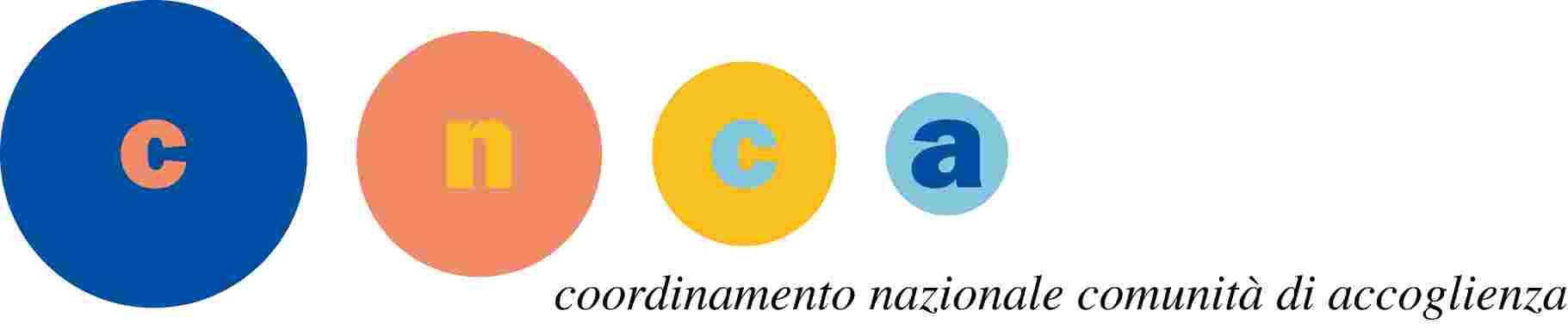 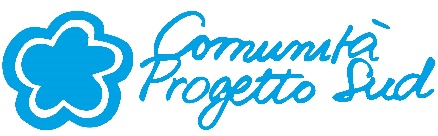 PROGETTO “PAC Prevenire con l'Animazione Culturale”CODICE PROGETTO PTCSU0016721011854NMTXPRESSO L’ORGANIZZAZIONE Associazione Comunità Progetto SudN.DataLuogoOrario convocazioneCognomeNomeData nascitaNote122/03/2022Via Reillo, 5 88046 Lamezia Terme9.00AugelloFrancesco11/03/1999222/03/2022Via Reillo, 5 88046 Lamezia Terme9.30CosentinoAnnamaria13/01/1995322/03/2022Via Reillo, 5 88046 Lamezia Terme10.00GrilloGennaro21/03/1995422/03/2022Via Reillo, 5 88046 Lamezia Terme10.30TudiscoFederica22/04/19975